Worksheet 1MATCHING VOCABULARYMatch the words with the proper meaning of the words.Snowman image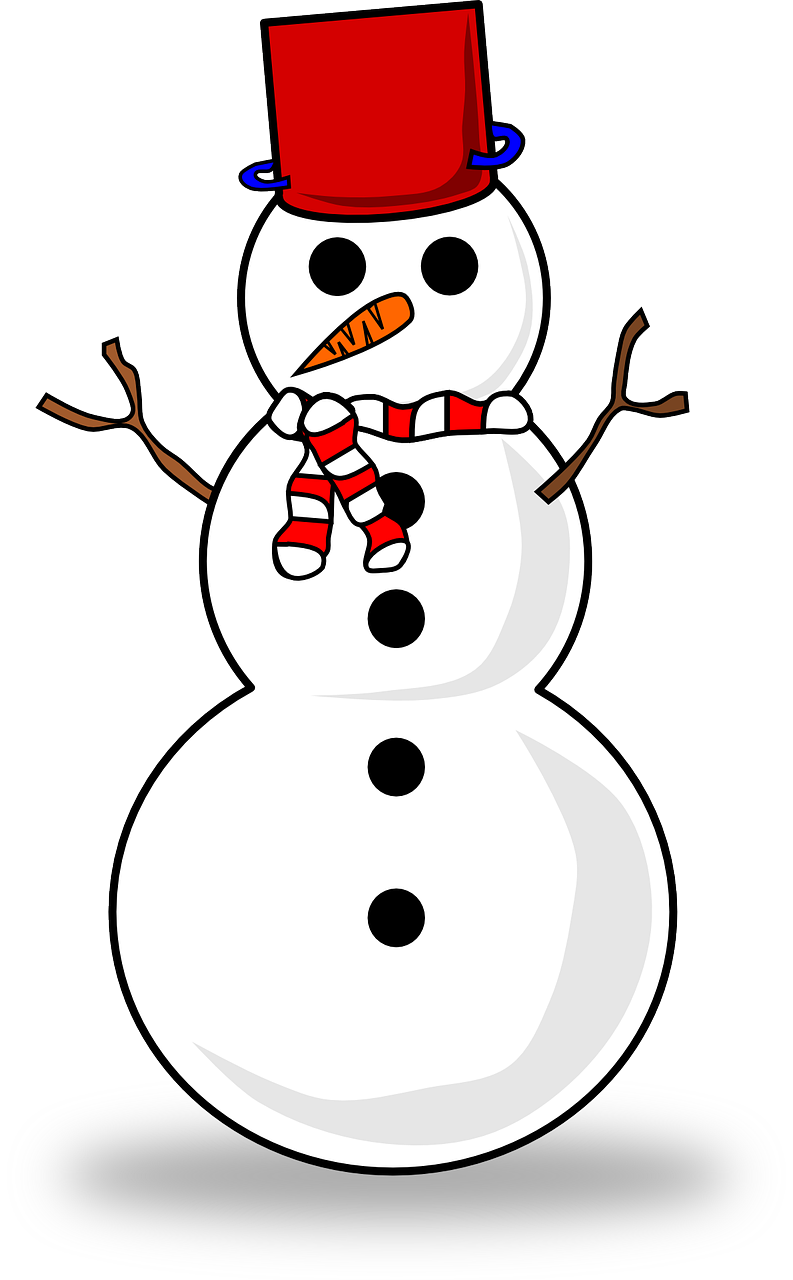 Flash CardsWorksheet 2Filling the gapsAnna: Elsa! __________, Wake up, Wake up!Elsa: Anna, go back to sleepAnna: I just can't! The sky is __________, so I'm awake! so we __________!Elsa: Go play by __________Anna: Do you want to __________ a snowman?Anna: Come on, Come on, Come on, Come on!Anna: Do the __________, do the magic!Elsa: Ready?Anna: This is __________!Elsa: Watch this!Elsa: Hi, I'm Olaf and I like warm __________Anna: I love you Olaf!ScriptAnna: Elsa! Wake up, Wake up, Wake up!Elsa: Anna, go back to sleepAnna: I just can't! The sky is awake, so I'm awake! so we have to play!Elsa: Go play by yourselfAnna: Do you want to build a snowman?Anna: Come on, Come on, Come on, Come on!Anna: Do the magic, do the magic!Elsa: Ready?Anna: This is amazing!Elsa: Watch this!Elsa: Hi, I'm Olaf and I like warm hugsAnna: I love you Olaf!1. Branch ㆍ ㆍa. Hard solid non-metallic mineral matter of which rock is made, especially as a building material2. Button ㆍㆍb. A roughly cylindrical open container with a handle, made of metal or plastic and used to hold and carry liquids3. Bucket ㆍㆍc. Construct (something) by putting parts or material together4. Stone  ㆍㆍd. A small disc or knob sewn on to a garment, either to fasten it by being pushed through a slit made for the purpose or for decoration5. Build  ㆍㆍe. The power of apparently influencing events by using mysterious or supernatural forces6. Scarf  ㆍㆍf. A part of a tree which grows out from the trunk or from a bough6. Magic ㆍㆍg. Squeeze (someone) tightly in one's arms, typically to express affection6. Hug  ㆍㆍh. A length or square of fabric worn around the neck or head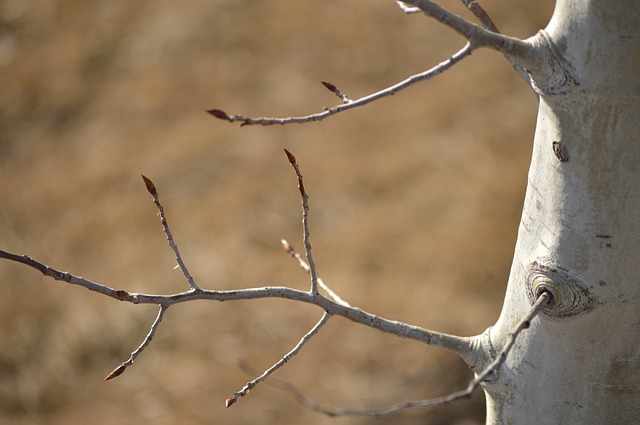 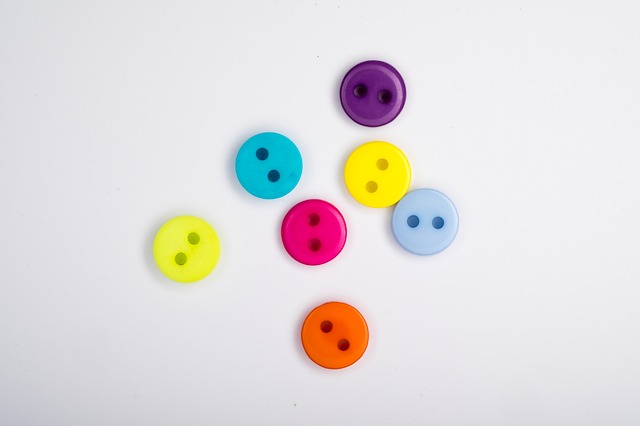 BranchButton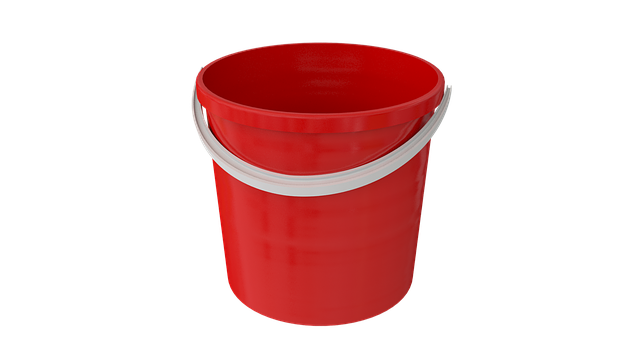 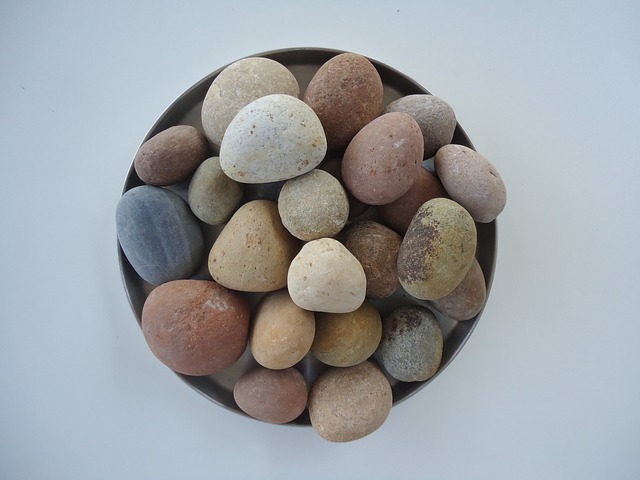 BucketStone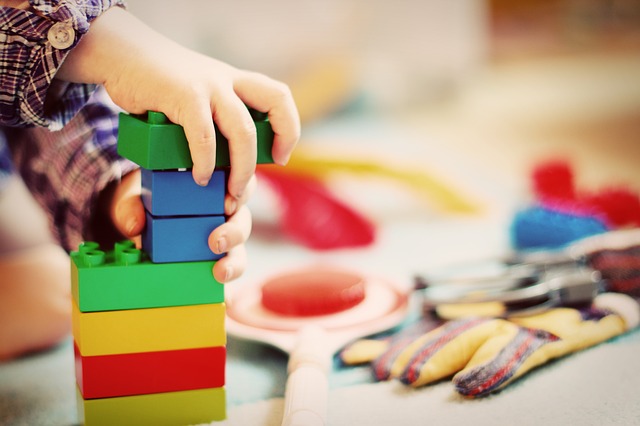 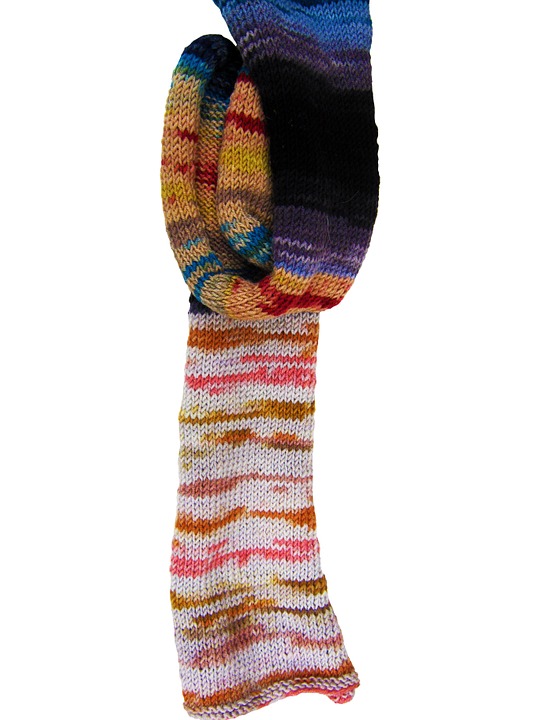 BuildScarf